NATIONAL ASSEMBLY QUESTION FOR WRITTEN REPLYQUESTION NUMBER: 435DATE OF PUBLICATION:   3 MARCH 2017Ms V van Dyk (DA) to ask the Minister of Communications:(1)  With reference to her reply to question 1965 on 30 September 2016, (a) what (i) is the current vacancy rate at the Media Development and Diversity Agency (MDDA) and (ii) positions are still vacant and (b) by what date will the specified vacancies be filled;(2)  (a) how does the new organogram of the MDDA differ from previous organograms, (b) what impact does the new organogram have on the MDDA’s budget and (c) by what date will the new organogram be fully implemented?                                                                                    NW489EREPLY: MINISTER OF COMMUNICATIONS:(1) 	(a) (i) 		The vacancy rate has been decreasing steadily over the past two quarters 	of the financial year as a result of the focus being placed on appointing 	people to, in particular, critical posts. With the number of positions that have 	been filled from 1 January 2017, including that of Risk Specialist, Internal 	Audit Officer and Communications Officer, the vacancy rate is currently 	35%.(ii) 		The vacant positions are Chief Executive Officer; Executive Secretary; 					Chief 	Financial Officer; Internal Audit Manager; HR Corporate Manager; 					Strategy, Monitoring and Evaluation Director; Project Director; Knowledge 					Management Coordinator; Research and Capacity Building Manager; Legal 				and Compliance Officer; Human Resources Officer; and Digital Media 					Coordinator.	(b) 	The MDDA had held off the appointment of executive positions, filling them 	in an acting capacity, to enable the incoming CEO to be part of the 	interview and appointment process. However, with the recent resignation of 	the newly appointed CEO, the priority is to fill key executive positions, to be 	followed by management positions and then junior staff. Candidates for the 	HR Corporate Manager have been interviewed and the MDDA is in the 	process of making an offer to the preferred candidate. The CEO position is 	expected to be filled by the end of the first quarter of 2017/2018 financial 	year.  The recruitment process for the other key executive, management 	and junior positions is currently underway with all positions to be filled by 	the end of quarter one of the 2017/2018 financial year.	(a) 	The new organogram was drawn up to align it with capacity requirements 	of the MDDA strategy going forward and in response to challenges in the 	media industry, as well as meeting the need to reposition MDDA internally 	to become a knowledge-based organisation.  Executive positions, such 	as Strategy, Monitoring and Evaluation Director and functional positions, 	such as Digital Media Coordinator, have been included to meet this need.  	(b) 	The two new positions, an additional Supply Chain Officer will assist with 	compliance, and the Travelling and Logistic Coordinator will assist with 	planning around travelling and managing stakeholder events and training 	sessions.  This increased the personnel budget by R616 000. (2) 	(c) The new organogram will be fully implemented from 1 April 2017.MR NN MUNZHELELE				DIRECTOR GENERAL [ACTING]		 DEPARTMENT OF COMMUNICATIONSMS AF MUTHAMBI (MP)MINISTER OF COMMUNICATIONSDATE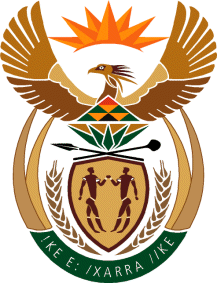 MINISTRY: COMMUNICATIONS
REPUBLIC OF SOUTH AFRICAPrivate Bag X 745, Pretoria, 0001, Tel: +27 12 473 0164   Fax: +27 12 473 0585Tshedimosetso House,1035 Francis Baard Street, Tshedimosetso House, Pretoria, 1000